Доклад начальника Управления образования Администрации городского округа Стрежевой на конференции педагогических работников учреждений образованияпо теме «Итоги реализации национального проекта «Образование». Задачи на новый 2021-2022 учебный год»27 августа 2021 года Уважаемые коллеги!2020 – 2021 учебный год был непростым, мы были вынуждены вернуться к работе в две смены, работать в условиях соблюдения строгих санитарных правил. Болели Вы, коллеги, болели дети, при этом мы смогли удержать ситуацию и остаться в очном режиме функционирования; с использованием новых форматов, но провести большую часть мероприятий и успешно завершить учебный год. Я искренне благодарю Вас за преданность педагогическому делу и детям, за профессиональное мастерство и мобильность.За полтора года ситуация с распространением коронавирусной инфекции менялась несколько раз, но уровень заболеваемости на данный момент и запрет на проведение массовых мероприятий вновь не позволяют нам обсудить итоги прошедшего года в очном режиме. Но я надеюсь, что Вы внимательно изучите все материалы, порадуетесь достижениям наших учреждений, педагогов, детей, задумаетесь над проблемами и задачами, которые нам предстоит решать в новом учебном году.В 2020 – 2021 учебном году муниципальная система образования характеризуется следующими сетевыми показателями: Консолидированный бюджет муниципальной системы образованияУказом Президента Российской Федерации от 21.07.2020 № 474 определена Национальная цель развития Российской Федерации до 2030 года: Возможности для самореализации и развития талантов.Показатели достижения Национальной цели:вхождение РФ в число 10 ведущих стран мира по качеству общего образования;формирование эффективной системы выявления, поддержки и развития талантов у детей и молодежи, … и профессиональную ориентацию всех обучающихся;достижение «цифровой зрелости» ключевых отраслей экономики и социальной сферы, в том числе образования; создание условий для воспитания гармонично развитой и социально ответственной личности на основе духовно-нравственных ценностей народов РФ…, увеличение доли граждан, занимающихся волонтерской деятельностью.На достижение показателей направлены мероприятия Национального проект «Образование», в условиях реализации которого муниципальная система образования работает два года.Проект «Современная школа» направлен на совершенствование условий для повышения качества общего образования.В 2020 – 2021 учебном году начали работу Центры образования цифрового и гуманитарного профилей «Точка роста» на базе МОУ «СОШ №3» и МОУ «СОШ №4». Кабинеты Центров были оснащены современным оборудованием (3D-принтерами, шлемами виртуальной реальности, квадрокоптерами, робототехникой, оборудованием для изучения основ безопасности жизнедеятельности и оказания первой помощи) для реализации основных и дополнительных общеобразовательных программ, созданы рабочие зоны по предметным областям «Технология», «Информатика», «ОБЖ», зоны коворкинга, медиазоны и шахматные гостиные.21 педагог прошел повышение квалификации на курсах «Гибкие компетенции проектной деятельности» в Федеральном Государственном Автономном Учреждении «Фонд новых форм развития образования». 2 педагога по направлению «Основы безопасности жизнедеятельности», 4 - по направлению «Информатика», 3 педагога по технологии.Численность обучающихся, охваченных основными и дополнительными общеобразовательными программами цифрового, естественнонаучного и гуманитарного профилей в Точках роста составляет 1766 человек. В «Точках Роста» реализуются дополнительные общеразвивающие программы:«Основы программирования на языке Python на примере программирования беспилотного летательного аппарата»; «Разработка приложений виртуальной и дополненной реальности: 3D-моделирование и программирование»;  «Основы робототехнических механизмов»;  «Спортивное ориентирование»; «Промышленный дизайн. Проектирование материальной среды»;«Оператор беспилотных авиационных систем» и др.Оборудование Центров позволило усилить практическую составляющую на уроках и внеурочной деятельности.Обучающиеся Центров «Точка Роста» стали участниками регионального конкурса бизнес-проектов и бизнес – заказов «ТрекПоинт» на цифровой платформе «Tintel», соревнований на кубок Губернатора Томской области по образовательной робототехнике, проводили мастер классы в рамках всероссийского фестиваля идей и технологий Rukami. Для развития кадрового потенциала на уровне города была продолжена реализация модели «горизонтального обучения»: на муниципальном уровне работали 16 городских групп педагогов: 11 - по предметному основанию, 5 – по деятельностному. Была продолжена работа муниципальных стажировочных площадок.В 2020-2021 учебном году силами муниципальных стажировочных площадок в дистанционном формате состоялись 3 стажировки:по теме «Формирование профессиональных компетентностей педагогов для эффективной организации образовательного процесса с использованием электронного обучения и дистанционных образовательных технологий» на базе МОУ «СОШ № 4», приняли участие 31 педагог; по темам «Дистанционное обучение как новая эффективная форма организации образовательного процесса в дополнительном образовании» и «Обобщение и представление педагогического опыта» на базе МОУДО «ЦДОД», приняли участие 33 педагога.В 2020-2021 учебном году педагоги образовательных учреждений проходили повышение квалификации в рамках единой федеральной системы научно-методического сопровождения педагогических работников и управленческих кадров. Это образовательный проект «Школа современного учителя», организатор - ФГАОУ ДПО «Академия Минпросвещения России», обучились 24 педагога из МОУ «Гимназии № 1», СОШ №2,3,4,6,7; образовательный проект «Наука и регионы», организатор - фонд развития Физтех школ при поддержке ЗФТШ МФТИ, обучились 18 педагогов из МОУ «Гимназия№1», СОШ №№ 2-7.В курсовой подготовке учителей в образовательном центре «Сириус» (г. Сочи) Образовательного Фонда «Талант и успех» приняли участие 2 педагога из «СОШ № 4» (тема «Организация научно-технической, исследовательской деятельности школьников в области космонавтики»). Стоит заметить, что администрацией школ недостаточно используется данный ресурс для повышения квалификации педагогов в работе с одарёнными детьми. Из 5-ти курсов ПК на базе ОЦ «Сириус» поучаствовали только в одних.В 2020 году на первый план вышла тема воспитания. Соответственно, востребованными стали курсы повышения квалификации для классных руководителей. С апреля по июнь 2021 года дистанционное обучение по теме «Организация работы классного руководителя в образовательной организации» прошли 142 педагога из МОУ «Гимназия №1», СОШ №№2,3,4,5,6, организатор ФГАУ «ФИЦТО» и Минпросвещения России. Очные курсы повышения квалификации по программе «Противодействие идеологии терроризма и экстремизма», организатор ФГАОУ ВО «Национально исследовательский Томский политехнический университет» прошли 5 педагогов из школ №№ 2,5,6,7, СКоШ.Организация сопровождения молодых педагогов осуществлялась на основе реализации муниципального проекта «Моделирование развивающей среды функционирования института педагогического наставничества в муниципальной системе образования городского округа Стрежевой» на 2020-2024 годы. В течение учебного года 26 молодых/начинающих учителей со стажем работы до трёх лет в возрасте до 35 лет были закреплены в системе наставничества в 9-ти школах.На муниципальном уровне проведено 3 семинара-практикума в рамках деятельности Городской школы молодых педагогов, 4 мероприятия в рамках деятельности Городской опорной школы по развитию наставничества на базе МОУ «СОШ № 5» и организованы специальные мероприятия и секции для молодых педагогов и наставников в 3-х городских методических мероприятиях. Во всех школах реализуются программы по развитию системы наставничества. Наставниками являются 14% педагогических работников школ. Опыт работы на муниципальном уровне в рамках городских методических мероприятий представили 11 педагогов-наставников из школ № 5,7, СКоШ (27%). Молодые педагоги до 35 лет и их наставники были активно вовлечены в конкурсное движение на муниципальном и региональном уровнях. В конкурсе методических разработок, организованном МОУДО «ЦДОД» (РВЦИ, ОГБУ «РЦРО»), приняли участие 12 учителей из школ № 3,5,6. Призовыми местами отмечены индивидуальные и совместные методические разработки 9 учителей из школ № 3,5,6.В региональных открытых конкурсах приняли участие 34 педагога: по итогам конкурса «Педагогическое «Созвездие» обладателями 2 места стала пара (молодой педагог и наставник) учителей из СКоШ, конкурса «Сотворчество» финалистами признаны 2 пары учителей школ №2,3; в конкурсе «Школьные кейсы» дипломами победителей I и II степени отмечены пары учителей из школ №2,5; в конкурсе «Вместе!» - 2 пары учителей из школы №3 заняли 1 место и 3 пары учителей из школ №3,6,7 заняли 2 место. В региональном конкурсе профессионального мастерства молодых педагогов «PROдвижение к вершинам мастерства» (ТОИПКРО) участвовали 2 молодых учителя из школ №2,5. В течение всего года отслеживалось персональное участие молодых педагогов в мероприятиях разного уровня. Активными участниками и слушателями всех мероприятий стали 10 молодых учителей:1) Кормина Мария Евгеньевна, учитель начальных классов МОУ «СОШ № 2»2) Никитин Дмитрий Павлович, учитель информатики МОУ «СОШ № 3»3) Рогоева Надежда Андреевна, учитель биологии МОУ «СОШ № 3»4) Устинова Ангелина Сергеевна, учитель начальных классов МОУ «СОШ № 3» 5) Черданцева Влада Юрьевна, учитель начальных классов МОУ «СОШ № 3»6) Ибрагимова Альбина Булатовна, учитель английского языка МОУ «СОШ № 4»7) Гянджалиева Фатима Байрамовна, учитель русского языка и литературы МОУ «СОШ № 5»8) Григорьева Анастасия Владимировна, учитель начальных классов МОУ «СОШ № 6»9) Любых Арина Федоровна, учитель английского языка МОУ «СОШ № 6»10) Пустяк Татьяна Сергеевна, учитель начальных классов МОУ «СОШ № 7»В целом, охват молодых учителей в возрасте до 35 лет со стажем работы до 3 лет мероприятиями разного уровня составляет – 92%. (Целевой ориентир к 2024 году – 70%). Методические материалы педагогов Кузнецовой З.М. - Гянджалиевой Ф.Б.  включены в муниципальный банк лучших методических материалов наставников и молодых/начинающих педагогов. В конкурсе «Лучшие практики наставничества» принимают участие 5 педагогов из школ №2,4,5,7 и ЦДОД. Итоги будут подведены осенью 2021 года.Следует отметить эффективную наставническую деятельность следующих педагогов-наставников - Ильенко А.В., Ларочкиной Н.В. (СОШ № 2), Сагитовой В.В., Петровой Л.А., Потеряевой Н.Г. (СОШ № 3), Кузнецовой З.М. (СОШ № 5), Литошенко Н.Н., Кушнаревой В.В. (СОШ № 6»), Кривошеиной О.И. (СОШ № 7), Телешевой М.В. (ЦДОД).Впервые в МСО прошёл конкурс, по итогам которого присвоено звание «Педагог-наставник года» в отдельных номинациях. Имена победителей мы узнаем сегодня: – «Педагог-наставник года общеобразовательного учреждения» - Кривошеина О.И., учитель начальных классов МОУ «СОШ № 7»; – «Педагог-наставник года учреждения дополнительного образования детей» – Жукова О.Н., воспитатель МДОУ «ЦРР № 10 «Росинка».На основе анализа деятельности образовательных учреждений в прошедшем учебном году ДОУ «Семицветик» и «СОШ №7» присвоены статусы опорных площадок по развитию наставничества в 2021-2022 учебном году.Участие педагогов в профессиональных конкурсах является формой совершенствования профессионального мастерства. В прошедшем учебном году 364 (49, 4%) педагога из всех общеобразовательных учреждений участвовали в конкурсах профессионального мастерства, из них 267 (73,3%) стали победителями и призёрами. Гришаева Тамара Васильевна, педагог – психолог детского сада «Солнышко» - финалист регионального этапа Всероссийского конкурса профессионального мастерства «Педагог-психолог России. Борисова Марина Викторовна, учитель - дефектолог детского сада «Колобок», финалист регионального этапа всероссийского конкурса профессионального мастерства «Учитель-дефектолог России». Ожгибесова Анна Николаевна, воспитатель детского сада «Журавушка» - финалист регионального этапа Всероссийского конкурса «Воспитатель года России. Вартанян Оксана Владимировна, музыкальный руководитель детского сада «Росинка», призер регионального конкурса «Цифровые образовательные ресурсы» в номинации «Лучшая методическая разработка цифрового ресурса». Тельманова Наталья Александровна, воспитатель детского сада «Семицветик», победитель Всероссийского конкурса - фестиваля авторских сайтов. В конкурсе на присуждение премии лучшим учителям за достижения в педагогической деятельности на федеральном уровне отмечена Черкасова Екатерина Игнатьевна, учитель русского языка и литературы «СОШ № 2», на региональном уровне – Петрова Людмила Анатольевна, учитель географии «СОШ № 3», Мостовая Ксения Владимировна, учитель математики и информатики «СОШ № 4».В региональном конкурсе «Педагог будущего» победитель - Таштиева Лилия Винировна, учитель начальных классов «СОШ № 4», призёр - Дерябина Татьяна Георгиевна, учитель «СКоШ». В Областном конкурсе методических материалов «Растим патриотов России» победитель - Гребенникова Елена Викторовна, учитель начальных классов СОШ № 5.Егорова Лариса Анатольевна, педагог дополнительного образования МОУДО «ЦТС» - победитель конкурса «Сердце отдаю детям» в номинации «Туристко-краеведческая».Литау Лариса Ивановна, педагог дополнительно образования МОУ ДО «ДЭБЦ»-  победитель конкурса «Грани профессионального мастерства педагога».Валитова Эльвира Ринатовна, педагог дополнительно образования МОУ ДО «ЦДОД»-  диплом I степени, Гуз Галина Ивановна, педагог дополнительно образования МОУ ДО «ДЭБЦ» -  диплом II степени конкурса «Творчество. Сотрудничество. Поиск» В наступающем учебном году необходимо продолжить создавать условия для развития профессиональных компетенций и непрерывного повышения квалификации педагогов с учётом профессиональных дефицитов, и возможностей.  Шире использовать ресурсы центра «Сириус» (г. Сочи) Образовательного Фонда «Талант и успех» и Центра олимпиадной подготовки ОГБУ «РЦРО» для роста профессиональных компетенций педагогов в работе с обучающимися с высокими познавательными возможностями. Обеспечивать эффективное участие молодых педагогов в региональном конкурсе профессионального мастерства PROдвижение к вершинам мастерства.С целью создания комфортных и безопасных условий образовательной деятельности во всех учреждениях проведены текущие косметические ремонты. Финансирование работ составило 15 991 999,78 рублей. Выделяемые средства направляются на косметический ремонт помещений и выполнение предписаний надзорных органов.В 2021 году выполнены следующие мероприятия:ремонт пищеблока МОУ «СОШ № 4»;ремонт цоколя и отмосток в МДОУ «ЦРР № 10 «Росинка», МОУ «СОШ №7»;установка системы контроля управления доступом на территорию в МДОУ "ЦРР № 3 «Петушок»;огнезащитная обработка чердачных помещений в МОУ «СОШ №3», МДОУ «ЦРР № 3 «Петушок» 2 корпус, МДОУ «ДС № 9 «Журавушка» 3 корпус; частичный ремонт кровли в МОУ «СОШ №7»; установка МАФов в МДОУ «ДС № 6 «Колобок»;ремонт учебных помещений по проекту «Современная школа» в МОУ «СОШ № 2»;текущий ремонт кабинетов в целях создания новых мест в МОУ «СОШ №5».С целью устранения предписаний надзорных органов выполнена замена линолеума в МДОУ «ДС № 1 «Солнышко», МДОУ «ДС № 6 «Колобок». Выполнен ремонт актового зала МОУДО «ЦДОД».Качество освоения образовательных программ - основной показатель работы системы общего образования. Государственную итоговую аттестацию (ГИА) в 9 классах прошли 417 из 421 обучающегося, прошедшего итоговое собеседование (3 человека выбыли и 1 человек не допущен до выпускных экзаменов (в 2019 г.-5 человек). 365 обучающихся прошли ГИА в форме основного государственного экзамена (ОГЭ). 52 выпускника 9-х классов (в 2019 г.-70 чел.) прошли аттестацию в виде государственного выпускного экзамена (ГВЭ) по одному обязательному предмету (на выбор обучающегося). Лучший результат (33 баллов из 33) по русскому языку показали: 4 человек (в 2019г.-9 чел.):МОУ «СОШ №2» – Вильгельм Егор; МОУ «СОШ № 3» -Хавова Ольга;МОУ «СОШ № 5» – Перевезенцева Валерия;МОУ «СОШ №7» – Гаврилова Елизавета.Лучший результат (28 баллов из 31) по математике – 1 чел. (в 2019г.-1 чел.):МОУ «СОШ №5» – Ляпина Елизавета.К государственной итоговой аттестации  по программам среднего общего образования были допущены 333 выпускника 11-12 классов, из них в форме единого государственного экзамена (ЕГЭ) сдавали 230 человек, в форме государственного выпускного экзамена (ГВЭ) – 103 выпускника, не планирующих поступление в высшие учебные заведения.ЕГЭ по информатике и ИКТ впервые проходил в компьютерной форме. По результатам ЕГЭ 56 выпускников набрали более 80 баллов (-8 чел. к прошлому году), из них 21 выпускник набрал более 80-ти баллов по двум и более предметам (+6 чел. к прошлому году).Учащийся 11 «А» класса МОУ «СОШ №5», Кегелик Николай, по результатам ЕГЭ набрал более 80 баллов сразу по 4 предметам – русский язык, математика, физика, химия (371 балл).Трое выпускников набрали более 80 баллов по трем предметам:Михиенко Данила, учащийся 11 «Б» класса МОУ «СОШ № 3» - русский язык, химия, физика (266 баллов); Морозевич Роман, учащийся 11 «А» класса МОУ «СОШ №4» - русский язык, математика, английский язык (261 балл);Семенюк Андрей, учащийся 11 «Б» класса МОУ «СОШ № 5» - русский язык, математика, физика (257 баллов).27 выпускников общеобразовательных учреждений получили аттестат с отличием и награждены медалями Министерства образования и науки «За особые успехи в учении». При этом надо отметить, что из них 9 человек набрали менее 70 баллов по математике, а 8 выпускников - менее 70 баллов по 2 предметам по выбору.Подобные результаты заставляют задуматься о признаках необъективности текущего оценивания школьников в период обучения в 10-11 классах. Надо сказать, что объективность оценочных процедур - как при проведении, так и при оценивании работ, остается важным критерием оценки качества образования, что отражено в соответствующих показателях рейтинга Рособрнадзора и «мотивирующего мониторинга» Минпросвещения РФ. Наибольшее внимание при этом уделяется объективности проведения ВПР. В 2020 году количество школ Томской области, попавших в списки с признаками необъективных результатов ВПР, увеличилось в 2 раза по сравнению с 2019 годом (с 20 школ в 2019 году до 41 школы в 2020 году). В данный список вошли три общеобразовательных учреждения нашего города – МОУ СОШ №2, 4, 5. Весной 2021 года в целях повышения объективности оценочных процедур в указанных учреждениях был введен контроль за проведением ВПР, который осуществляли специалисты Управления образования, и при этом в МОУ «СОШ № 4» опять установлены признаки необъективных результатов.По итогам 2020-2021 учебного года 0,1% обучающихся 2 – 11 классов общеобразовательных учреждений имеют итоговые отметки «2». При этом на ОГЭ по математике доля «2» уже после пересдачи составила 4,4%, по русскому языку – 2,2%. Эти факты свидетельствуют о том, что задача формирования культуры получения достоверных результатов любых оценочных процедур продолжает быть актуальной. В следующем учебном году мы продолжим работать над формированием системы методической поддержки и
повышения квалификации педагогов на основе результатов оценочных процедур,  устойчивой системы работы с результатами оценочных процедур как основы повышения качества образования каждого обучающегося. Повышение качества образования должны обеспечить и новые федеральные государственные образовательные стандарты (далее – ФГОС) начального общего и основного общего образования (далее – НОО и ООО соответственно), утвержденные Министерством Просвещения РФ. Внедрение новых образовательных стандартов начинается с 1 сентября 2022 года. За предстоящий учебный год необходимо создать условия для перехода на новый ФГОС.Проект «Успех каждого ребенка» направлен на формирование эффективной системы выявления, поддержки и развития способностей и талантов у детей и молодежи за счет обновления содержания и методов дополнительного образования детей. Система персонифицированного учета и финансирования дополнительного образования внедряется с 2019 года. В автоматизированной информационной системе (АИС) ПФДО работает 18 учреждений. Занесено 375 дополнительных общеобразовательных программ, включая адаптированные программы. Заключен 7891 договор на обучение, из них 1440 договоров по персонифицированному финансированию. В дошкольных образовательных учреждениях расширился спектр дополнительных образовательных программ для детей с ограниченными возможностями здоровья («ДС № 1 «Солнышко»), увеличилось число программ технической направленности: «Юные конструкторы», «ЛегоМир», «My Robot» «Робомикс». В общеобразовательных учреждениях увеличилось количество программ физкультурно-спортивной направленности: стритбол, волейбол, футбол, «Спортивные игры», «Физкульт-Ура!», «Шахматы-школе». Общее количество кружковцев, обучающихся по дополнительным общеобразовательным программам разной направленности, по итогам учебного года составляет 7891 чел./ 110,4 % от общей численности детей в возрасте от 5 до 18 лет, проживающих на территории города. Относительно прошлого учебного года показатель увеличился на 468 кружковцев. При этом для обучения используется только 4257 сертификатов, т.е. дополнительным образованием охвачено 60% от общего количества детей в возрасте от 5 до 18 лет. Увеличение охвата детей дополнительным образованием планируется за счет открытия дополнительных мест в ДОУ в рамках реализации муниципального проекта «Развитие пространственного мышления дошкольников как основа формирования естественнонаучных, цифровых и инженерных компетенций человека будущего», кружков технической направленности по общеобразовательным программам «Образовательная робототехника», «Основы программируемой микроэлектроники. Создание управляемых устройств на базе вычислительной платформы «Ардуино» в МОУ «СОШ №5», открытия Центра образования естественно-научной и технологической направленностей «Точка роста» на базе МОУ «СОШ №2». Достижения воспитанников учреждений дополнительного образования говорят о высоком качестве реализации программ. В 2020 – 2021 учебном году 4 обучающихся Детского эколого-биологического центра стали обладателями Почетного знака «Юное дарование Томской области» (Алтынбеков Азат, Валивач Алёна, Хурматуллина Алсу, Шастин Владимир). Они стабильно в «призовом» рейтинге конференций и конкурсов исследовательских работ старшеклассников:- региональный конкурс юных экологов и юных лесоводов в рамках профильной экологической смены «Юные друзья природы» - 3 призовых места;- XXI межрегиональная научно-практическая конференция «Сохраним нашу Землю голубой и зелёной» - 6 призовых мест;- всероссийский конкурс научно-исследовательских работ имени Д.И. Менделеева, г. Москва -  6 призовых места.Обучающиеся Центра дополнительного образования детей являются победителями и призерами конкурсов разного уровня:- Отборочный этап всероссийского конкурса «Юные журналисты за умное и полезное  информационное пространство», Артек 2020 - финалист отборочного этапа Эвелина Саттарова;  - Всероссийский форум детского экранного творчества «Бумеранг», ВДЦ «Орлёнок», г. Туапсе – 5 финалистов отборочного этапа;- региональный этап Всероссийского конкурса «Большая перемена», г. Новосибирск –финалист отборочного этапа Янковчук Полина.Центр туризма и спорта не уступает пьедестал победителя областного этапа Всероссийских соревнований «Школа безопасности» и лидерские позиции в соревнованиях по спортивному туризму разного уровня.	Во Всероссийских мероприятиях по ранней профориентации участвуют все общеобразовательные учреждения города: - «ПроеКТОриЯ» - цикл из 12 открытых уроков посмотрели 9817 обучающихся;- «Урок Цифры» -  7759 обучающихся.Практически не реализуется на территории города проект «Билет в будущее»- в сентябре 2020 года только 18 обучающихся из СОШ №2, СОШ №3, ОСОШ стали участниками профессиональных проб на площадке Томского политехнического техникума. В 2020-2021 учебном году 8 общеобразовательных учреждений стали участниками проекта «Территория интеллекта»: - МОУ «Гимназия №1», МОУ «СОШ №2», МОУ «СОШ №4», МОУ «СОШ №5», МОУ «СОШ №6», МОУ «ОСОШ» реализовали программу «Профнавигация» в рамках внеурочной деятельности и дополнительного образования. - 13 педагогов прошли обучение на курсах повышения квалификации в АНО ДПО «Открытый молодёжный университет»:1.	Курс по профориентации «Профессиональная навигация. Профессии настоящего и будущего»– 4 чел.2.	Программа дополнительного образования «Профнавигация школьников в сфере научно-технического творчества на основе образовательных траекторий цифровой платформы» - 9 чел.Ученица 10 «А» класса МОУ «СОШ №3» Рыбина Виктория приняла участие в 4-х проектах направления «Научно-производственная сфера»:- Инфографика «Продукция компании «МИОН»- Лонгрид на тему «Исторические объекты Томской области»- Инфографика «Как правильно носить медицинскую маску»- Инфогафика «Меры профилактики COVID-19». В топе участников проекта Виктория занимает 3 место в рейтинге из 7456 участников. Еще одна ученица этой же школы, Гусева Виктория (6 «А» класс), на платформе «Территория интеллекта» участвовала в направлениях «Киберэкономика», «Программная инженерия», также она участница проекта МИОН. Виктория занимает 95 место в рейтинге участников проекта. Сидоров Максим, ученик 9 «А» класса МОУ «СОШ №4», под руководством учителя биологии Лысенко С.Г., стал победителем в конкурсе проектов и бизнес-заказов для талантливой молодёжи «ТрекПоинт». Максим выполнял заказ Ботанического сада ТГУ «Вертикальная ферма».В 2020- 2021 учебном году 516 детей с ОВЗ в возрасте от 5-18 лет (46,5 %) были охвачены системой дополнительного образования. Доля обучающихся, являющихся участниками конкурсных мероприятий разного уровня, составляет 27,4% от общего количества обучающихся с особыми образовательными потребностями из дошкольных и общеобразовательных учреждений. Необходимо продолжать создавать условия для реализации программ дополнительного образования детей с ограниченными возможностями здоровья, в том числе с использованием дистанционных технологий. Условия ограничительных мероприятий не позволили достичь плановых показателей охвата обучающихся 5-11 классов, вовлеченных в мероприятия по развитию научно-технического творчества и естественно-научного направления (398 человек (13,6%), что меньше планового показателя на 7,4 %).Обучающиеся приняли участие в таких мероприятиях научно-технического творчества и естественно-научного направления как:Муниципальный этап Всероссийской олимпиады школьников;Региональный этап ВСОШ (экология, география, физика, биология, химия, математика);Межмуниципальное образовательное событие «Сетевая научно-практическая конференция старшеклассников «Мир и я: стратегия открытий и преобразований»;Городская конференция исследовательских и проектных работ учащихся 5-7 классов;Олимпиада «Максвелла»;Олимпиада «Эйлера»;Шахматный турнир;Городская игра «Математическая карусель.	В прошедшем учебном году в системе дошкольного образования созданы условия для реализации муниципального проекта «Развитие пространственного мышления дошкольников как основы формирования естественно-научных компетенций человека будущего». Муниципальными базовыми площадками стали: по естественно-научному направлению – МДОУ «ЦРР № 10 «Росинка»;по цифровому направлению – МДОУ «ДС № 8 «Золотая рыбка»;по инженерному направлению – МДОУ «ЦРР № 3 «Петушок».	С первого сентября 2021 - 2022 учебного года к реализации муниципального проекта подключаются еще четыре дошкольных образовательных учреждения. По двум направлениям: естественно-научному и инженерному будут работать МДОУ ДС № 9 «Журавушка» и МДОУ ДС № 12 «Семицветик»; по инженерному - МДОУ ДС № 6 «Колобок»; по естественно-научному направлению с реализацией проекта «Финансовая грамотность как средство развития пространственного мышления у дошкольников» -  МДОУ «ДС № 11 «Ромашка».	При этом надо отметить, что системная работа по развитию научно-технического творчества и естественно-научного направления пока не сильно отражается на результатах выбора данных предметов при прохождении ГИА: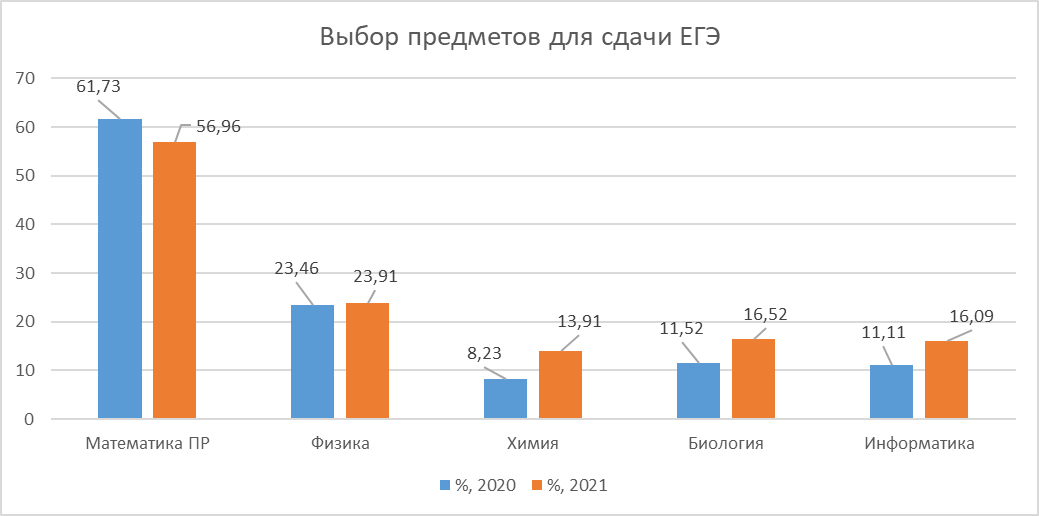 Приоритетная задача Российской Федерации – формирование новых поколений, обладающих знаниями и умениями, которые отвечают требованиям XXI века, разделяющих традиционные нравственные ценности, готовых к мирному созиданию и защите Родины. Ключевым инструментом решения этой задачи является воспитание детей.Изменения, внесенные в 2020 году в 273 ФЗ «Об образовании» задал новый импульс развитию воспитания в России.В городе для развития системы воспитания есть достаточно хорошая основа.В системе патриотического воспитания обучающихся большую роль играют школьные музеи. В школах № 2,4,5,6,7 функционируют музейные комнаты, а в «Гимназия №1, «СОШ №3» и «ОСОШ» - музейные уголки. Краеведческий музей боевой и трудовой славы МОУ «СОШ №2» входит в реестр музеев Томской области.Центр гражданского образования МОУДО «ЦДОД» 14 лет не уступает лидирующие позиции в рейтинге ЦГО Томской области и является победителем регионального рейтинга по реализации программ развития «Гражданское образование». Центр способствует развитию правовой и политической культуры обучающихся, активной гражданской позиции, гражданской ответственности, ученического самоуправления и расширению конструктивного участия в принятии решений, затрагивающих их права и интересы, привлекает обучающихся к реализации социально значимых инициатив, проектов.На базе МОУ «СОШ №6» функционирует отряд Всероссийского детско-юношеского военно-патриотического общественного движения «Юнармия» в количестве 17 человек. В 2021 году на базе «Гимназия №1», СОШ №3,4 и ОСОШ запланировано открытие отрядов «Юнармия».Большую роль в формировании у обучающихся образовательных учреждений   сознательного и ответственного отношения к вопросам личной и общественной безопасности, здорового образа жизни, патриотизма, службе в Вооруженных силах России играет традиционная военно – спортивная игра «Защита», посвященная Победе Советского народа в Великой Отечественной войне. В прошедшем году в игре приняли участие 13 команд (169 учащихся).Победителями стали:В целях реализации Стратегии развития непрерывного экологического образования и просвещения населения Томской области в 2016 году пять образовательных учреждений города получили статус «Центр экологического образования» - СОШ №2, 6, СКоШ, МДОУ «Золотой ключик», «Росинка». Ежегодно указанные учреждения активно работают в данном направлении в соответствии с межведомственным планом основных мероприятий. Базовым Центром экологического воспитания является МОУДО «ДЭБЦ»Ежегодно Центр является организатором следующих городских мероприятий экологической направленности:муниципальный этап Всероссийской акции «День земли»;Городская проектно-исследовательская конференция «Первые шаги в мир науки»,Городская научно-исследовательская конференция по экологии;Городской конкурс «Я и моё здоровье», посвященный акции «Экологи за здоровый образ жизни»;Городской конкурс «В мире животных», посвященный акции «День защиты животных».Вовлечение детей в деятельность детско-юношеских общественных объединений позволяет создать условия для формирования активной гражданской позиции у каждого обучающегося, воспитать гармонично развитую и социально ответственную личность. На базе МОУДО «ЦДОД» функционируют два детско-юношеских общественных объединения: Детская общественная организация юных журналистов (200 участников) и клуб «Российское движение школьников» (20 участников). Деятельность РДШ требует развития в наступающем учебном году.В прошедшем учебном году все школы разработали программы воспитания и приняли участие в областном конкурсе. Лауреатами 3 степени в номинации «Программа воспитания общеобразовательной организации, расположенной в городе» стали МОУ «СОШ №3», МОУ «СОШ №4»; в номинации «Инвариантный модуль программы воспитания» лауреатом 3 степени стала МОУ «СОШ №6». Конкурсные работы победителей внесены в реестр лучших программ воспитания общеобразовательных организаций Томской области.На основании Федерального закона № 304-ФЗ от 31 июля 2020 г. «О внесении изменений в Федеральный закон «Об образовании в Российской Федерации» по вопросам воспитания обучающихся» до 1 сентября 2021 года программы «Воспитание» должны быть разработаны во всех образовательных организациях дошкольного образования. Процесс разработки в организациях дошкольного образования проходит в очень сжатые сроки, так как примерная рабочая программа воспитания для дошкольного образования, была одобрена только 2 июля 2021 года.С 1 сентября начнется реализация рабочих программ воспитания и календарных планов воспитательной работы как составной части основных образовательных программ. Проект «Цифровая образовательная среда» в 2020 – 2021 учебном году реализовывался в 4 общеобразовательных учреждениях (СОШ №№ 2, 5, 6, 7). На начало учебного года СОШ № 2, 5, 6 были оснащены интерактивными многофункциональными комплексами, ноутбуками, МФУ (на сумму 12 408 тыс. руб.), закуплено программное обеспечение и цифровые образовательные контенты «Новый диск» и «Физикон». Все педагоги этих школ прошли курсы повышения квалификации «Внедрение современной и безопасной цифровой среды в образовательных учреждениях». Данные курсы педагоги прошли как в очном, так и в дистанционном формате. Организаторы курсов -  ТОИПКРО и ТГУ. 28 педагогов прошли курсовую подготовку в форме стажировок в городах Воронеж – 7 человек (СОШ 2 и 5), Великий Новгород – 6 чел. (СОШ 2 и 5), Казань – 7 чел. (СОШ 2,5,6), Петропавловск-Камчатский -8 чел. (СОШ 2,5,6). Победителями  статусных конкурсов стали:Гурская Виктория Евгеньевна, учитель начальных классов МОУ «СОШ №7» - победитель Всероссийского педагогического конкурса IT – учитель («Мир Олимпиад»),Пустяк Татьяна Сергеевна, учитель начальных классов МОУ «СОШ №7» - победитель ХI Всероссийского фестиваля авторских сайтов (ТОИПКРО).Педагоги МОУ «СОШ №2» представили свой опыт работы по использованию дистанционных технологий в образовательном процессе на городском семинаре-практикуме «Дистанционное образование – образование без границ».СОШ №5 - единственная из школ Томской области, которая по результатам конкурсного отбора вошла в число 100 школ участников федерального проекта «Школа новых технологий».Педагогический семинар «Применение ДОТ в образовательном процессе как компонент национального проекта «Цифровая образовательная среда» в режиме online провела СОШ №6.В школах формируется цифровой образовательный профиль и индивидуальные планы обучения с использованием информационных сервисных платформ, систем и ресурсов.Два выпускника 2021 года вошли в число высокобальников: учащийся МОУ «СОШ №7» Фромов Евгений, 90 балов по информатике, и Кегелик Николай, учащийся МОУ «СОШ №5», 99 балов по физике.С января 2021 года в реализацию проекта были включены МОУ «ОСОШ» и МОУ «СКоШ». В школах прошли педагогические советы, родительские собрания, круглые столы. На средства операционных расходов (1 169 300, 00 рублей) приобретено по три верифицированных контента: «Образовариум», «Физикон», «ЯКласс». На сумму 3 449 160 рублей заключены контракты на приобретение комплектов оборудования. Курсовую подготовку в форме стажировки прошли 3 педагога СКоШ в городе Казань. В сентябре планируются очные КПК педагогов (ТОИПКРО). В 2021 году МОУ «СОШ №6», МОУ «ОСОШ» и МОУ «СКоШ» включены в план поэтапного подключения социально значимых объектов на территории Томской к Интернет -соединению не менее 100 Мбит/с.По графику, утвержденному распоряжением ДОО, в реализацию проекта в 2022 году включена МОУ «СОШ №3».На сегодняшний день перед системой образования стоит задача цифровой трансформации, которая предполагает:ведение цифрового профиля каждого обучающегося в едином электронном журнале и дневнике;ведение цифрового портфолио каждого обучающегося в едином электронном журнале и дневнике;ведение учета, движения и аттестации педагогических кадров региона;предоставление доступа и активное использование верифицированного цифрового контента обучающимися и педагогами;совершенствование цифровых компетенций педагогических и управленческих кадров.Дорогие коллеги! Как и прежде новый учебный год ставит перед системой образования новые, масштабные, сложные задачи. Очень хочется верить, что учебный год пройдет в традиционном, штатном формате, а каждый из Вас примет правильное решение, которое защитит Вас и позволит учреждениям работать в очном режиме, при этом дистанционное образование будет только расширять образовательные возможности и помогать в решении поставленных задач. Я от всей души желаю вам здоровья, интересного, яркого и успешного учебного года. Новых побед и достижений вам и вашим воспитанникам! С Днём знаний! С Днём города!численность обучающихсядинамика к 2019 – 2020 уч.годучисленность педагогических кадровдинамика к 2019 – 2020 уч.годуОбщее образование5313-20319+14Дошкольное образование2504-116359-10Дополнительное образование5092+10258-5Наименование КФСР Факт 2020 годПлан 2021 годДошкольное образование538 463 699,21558 170 139,41Общее образование560 285 252,46614 922 338,15Дополнительное образование детей103 795 945,68119 284 697,19Организация летнего отдыха детей6 628,8010 961 524,62Национальный проект "Образование"14 512 137,146 509 760,00Другие вопросы в области образования71 255 616,6676 936 777,82ИТОГО 1 288 319 279,951 386 785 237,19 Бюджет города2 139 770 149,412 360 753 217,29% к бюджету города 60,2158,74По источникам финансирования: Факт 2020 годПлан 2021 годФедеральный бюджет34 667 824,7659 882 963,14Областной бюджет 819 480 542,59829 112 893,23Местный бюджет434 170 912,60497 789 380,82ИТОГО1 288 319 279,951 386 785 237,19На базе Центра «Точка роста»На базе Центра «Точка роста»На базе Центра «Точка роста»На базе Центра «Точка роста»На базе Центра «Точка роста»На базе Центра «Точка роста»Общая численность обучающихсяПо предметной области «Информатика»По предметной области «ОБЖ»По предметной области «Технология»Дополнительными общеразвивающими программамиМОУ «СОШ №3»791425194297347МОУ «СОШ №4»9754072994693291766832493766676Средняя группаСтаршая группа1 место – МОУ «Гимназия №1»1 место – МОУ «Гимназия №1»2 место – МОУ «СОШ №5»2 место – МОУ «СОШ №5»3 место -  МОУ «СОШ №4»3 место -  МОУ «СОШ №4»